Descriptif du projet :  Challenge Féminin inter académies. Stade Géo André à Grand QuevillyDépart mercredi 6 février à 8h30 et retour vers 18h au collège Apollinaire de Plaisir. (Apporter son panier repas et sa tenue complète de rugby, maillot et protège dents)RETOUR DE L’AUTORISATION POUR VENDREDI 1ER FÉVRIERJe, soussigné, ………………………………………….responsable légal de l’enfant  		Classe         	autorise mon enfant à participer au projet scolaire mentionnée ci-dessus.Tél du responsable légal : portable :                                 domicile :                                 travail:      		A Plaisir, le     		Signature du responsable légalDescriptif du projet :  Challenge Féminin inter académies. Stade Géo André à Grand QuevillyDépart mercredi 6 février à 8h30 et retour vers 18h au collège Apollinaire de Plaisir. (Apporter son panier repas et sa tenue complète de rugby, maillot et protège dents) RETOUR DE L’AUTORISATION POUR VENDREDI 1ER FÉVRIERJe, soussigné, ………………………………………….responsable légal de l’enfant  		Classe         	autorise mon enfant à participer au projet scolaire mentionnée ci-dessus.Tél du responsable légal : portable :                                 domicile :                                 travail:      		A Plaisir, le     		Signature du responsable légalCOLLEGE G. APOLLINAIRECOLLEGE G. APOLLINAIRE163, rue R. BazinBP12778373 PLAISIR CEDEXTél  : 01 30 55 15 42Fax : 01 30 55 00.96COLLEGE G. APOLLINAIRECOLLEGE G. APOLLINAIRE163, rue R. BazinBP12778373 PLAISIR CEDEXTél  : 01 30 55 15 42Fax : 01 30 55 00.96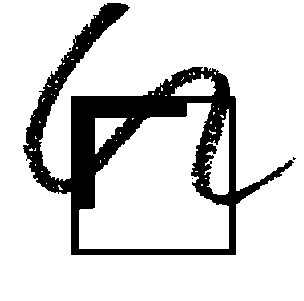 